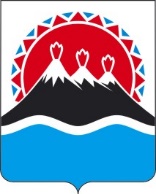 П О С Т А Н О В Л Е Н И ЕПРАВИТЕЛЬСТВАКАМЧАТСКОГО КРАЯО внесении изменений в приложение к постановлению Правительства Камчатского края от 14.03.2022 № 117-П «Об утверждении Порядка предоставления субсидий из краевого бюджета юридическим лицам и индивидуальным предпринимателям, осуществляющим образовательную деятельность по образовательным программам дошкольного образования, в Камчатском крае»ПРАВИТЕЛЬСТВО ПОСТАНОВЛЯЕТ:1. Внести в приложение к к постановлению Правительства Камчатского края от 14.03.2022 № 117-П «Об утверждении Порядка предоставления субсидий из краевого бюджета юридическим лицам и индивидуальным предпринимателям, осуществляющим образовательную деятельность по образовательным программам дошкольного образования, в Камчатском крае» следующие изменения:1) часть 7 изложить в следующей редакции:«7. Объявление о проведении отбора получателей субсидий (далее – объявление) не позднее чем за 3 календарных дня до начала подачи (приема) заявок размещается на едином портале и на странице Министерства на официальном сайте исполнительных органов Камчатского края в информационно-телекоммуникационной сети «Интернет» https://www.kamgov.ru/minobraz в разделе «Образование» (далее – официальный сайт Министерства).»;2) в пункте 2 части 8 слово «тридцатого» заменить словом «десятого»3) часть 9 дополнить пунктом 5 следующего содержания:«5) участник отбора не получает средства из краевого бюджета в соответствии с настоящим Порядком в рамках Соглашения, заключенного на финансовый год в рамках которого будет предоставляться субсидия по итогам отбора;»;4) дополнить частью 81 следующего содержания:«81. В течение текущего финансового года по мере необходимости Министерство вправе объявлять о проведении дополнительного отбора.».2. Настоящее постановление вступает в силу после дня его официального опубликования.[Дата регистрации] № [Номер документа]г. Петропавловск-КамчатскийПредседатель Правительства Камчатского края[горизонтальный штамп подписи 1]Е.А. Чекин